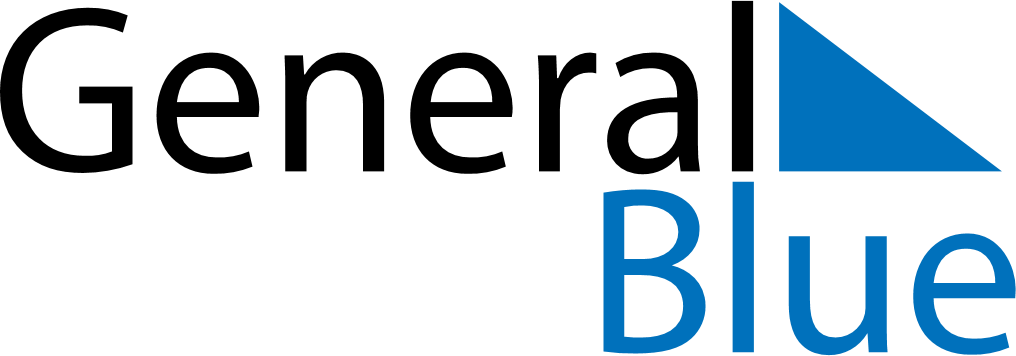 February 2021February 2021February 2021February 2021UgandaUgandaUgandaSundayMondayTuesdayWednesdayThursdayFridayFridaySaturday123455678910111212131415161718191920Archbishop Janan Luwum DayAsh Wednesday212223242526262728